Międzynarodowa Konferencja NaukowaWsparcie jednostki w wymiarze psychologicznym, społecznym i zawodowym. Wyzwania współczesności.Radom, 25 X 2017 r.KARTA ZGŁOSZENIAImię, nazwisko:  …………………………………………………………………………………………………………………….………….Tytuł/stopień naukowy: ……………………………………………………………………………………………Miejsce pracy/uczelnia i kierunek studiów: ………………………………………………………………………………………………………………………………..Adres do korespondencji (telefon, tel. komórkowy, e-mail): ………………………………………………………………………………………………………………………………………………………………………………………………………………………………………………………………………….Forma uczestnictwa (właściwe podkreślić):uczestnictwo czynne z zaświadczeniem – referat, prezentacja, publikacja referatu,uczestnictwo bierne z zaświadczeniem,uczestnictwo bierne bez zaświadczenia.Tytuł referatu:  ……………………………………………………………………………………………………………………………………………………………………………………………………………………………………………………………………Sprzęt potrzebny do prezentacji: ………………………………………………………………………………Uwaga! Udział z referatem w Konferencji jest odpłatny – 100 zł płatne na rachunek bankowy PKO BP O/RADOM:  80 1020 4317 0000 5202 0156 6454 do dnia 30 IX 2017 r. Dla członków PTP oraz biernych uczestników udział bezpłatny. Kartę zgłoszenia należy przesłać na adres e-mail  w terminie do dnia 25 IX 2017r.:dr Iwona Pałgan: palgani@eust.pl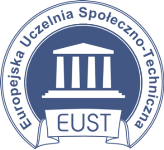 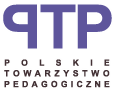 Polskie Towarzystwo Pedagogiczne, oddział w RadomiuEuropejska Uczelnia Społeczno-Techniczna w Radomiuul. Wodna 13/2126-600 Radomtel. 48 344 00 55  fax: 48 363 86 80e-mail: dziekanat@eust.plwww.eust.pl; waw.eust.pl 